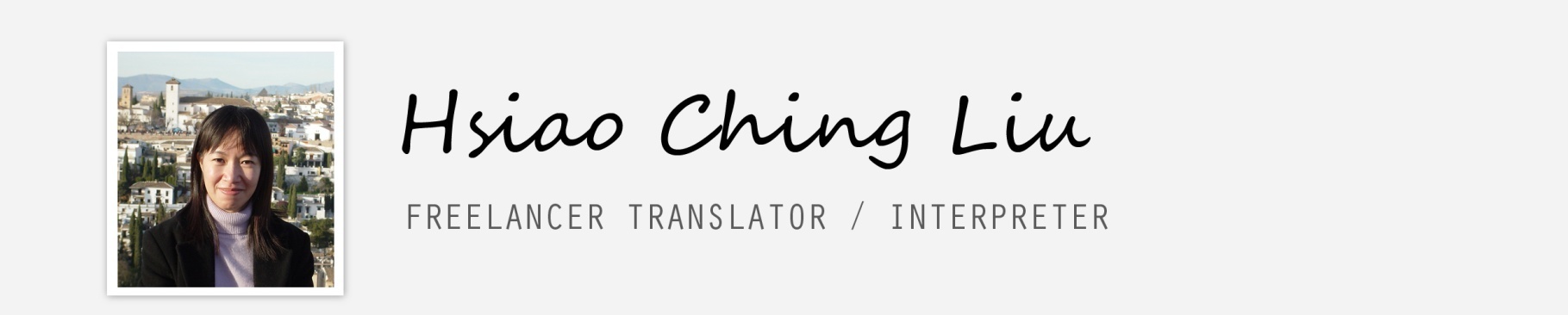 PERFILNacionalidad: Española/Taiwanesa. Residencia permanente: EspañaDirección: C/San Rafael, 49, Ático A. 11002 Cádiz. EspañaE-mail: hsiaoching.translator@gmail.com / Teléfono: +34 638756235
PERFILNacionalidad: Española/Taiwanesa. Residencia permanente: EspañaDirección: C/San Rafael, 49, Ático A. 11002 Cádiz. EspañaE-mail: hsiaoching.translator@gmail.com / Teléfono: +34 638756235
PARES DE IDIOMAS
Inglés a chino mandarín. Tradicional y simplificado.Español a chino mandarín. Tradicional y simplificado.PARES DE IDIOMAS
Inglés a chino mandarín. Tradicional y simplificado.Español a chino mandarín. Tradicional y simplificado.EXPERIENCIA EN TRADUCCIÓN
Traductora Freelancer desde 2008
Principales áreas de experiencia: Moda, Turismo, Comercio minorista, Recursos Humanos.EXPERIENCIA EN TRADUCCIÓN
Traductora Freelancer desde 2008
Principales áreas de experiencia: Moda, Turismo, Comercio minorista, Recursos Humanos.FORMACIÓN
• 07/2010-12/2010 Overseas Compatriot Affairs Commission, R.O.C.
The Training Program for Web-based Mandarin Instructors• 09/2002-09/2003 Oxford Brookes University, Reino UnidoMA in Electronic Media• 07/1991-08/1994 China University of TechnologyGrado en Finanzas e ImpuestosEXPERIENCIA DE TRABAJO2008-ActualidadTraductora de español e inglés a chino mandarín. FreelancerInterprete de español e inglés a chino mandarín. Freelancer2008-2014Profesora de chino mandarín. School Laude El Altillo – Jerez de la Frontera –Bilingual English-Spanish School-Instituto Internacional de Idiomas - El Puerto de Santa MaríaOnline Chinese Mandarin teacher	2002-2012Diseñadora FreelancerDiseño Web, exposiciones, diseño de productoOctubre 2003- Octubre 2005Profesora FreelancerDiversas academiasDiseño e impartición de cursos en diseño: Macromedia Flash, Photoshop, Dreamweaver, diseño web, uso del color. Aproximadamente 600 estudiantes.Abril 2001-Julio 2002    Especialista en formación    Behavior Tech Company     Diseño y gestión de cursosPlanificación e implementación de herramientas de formaciónCoordinación de profesores externosAgosto 1997-Abril 2001China Trust Commercial Bank
Especialista en formaciónDiseño y gestión de cursos para empleados. Formación de instructores, control de presupuestos, control de cualidad, redacción de manuales. 
HABILIDADES INFORMÁTICASGenéricas: Programas de diseño gráfico, Ofimática avanzada (Word, Excel, Powerpoint)Localización: SDL Trados, MemoQ, XBench
ACERCA DE MÍMi idioma nativo es el chino mandarín. He trabajado como traductora y ocasionalmente como intérprete desde 2008, así como profesora certificada de chino. Actualmente trabajo para varias empresas del sector de la traducción y localización como empleada por cuenta propia, con algunos trabajos realizados directamente para clientes privados y sector público.Los sectores más habituales para los que traduzco son moda y turismo, aunque habitualmente realizo traducciones de sectores diversos como recursos humanos, relaciones públicas, comunicación del sector público y, en general, cualquier área relacionada con el marketing empresarial o institucional. Resido en España desde 2005, y he vivido en diversos países de habla inglesa por un total de casi 3 años, lo que me permite realizar traducciones desde español e inglés a chino tanto simplificado como tradicional. He trabajado en diversos campos además de en la traducción, como en el sector bancario, compañías de hardware, distribuidoras musicales o instituciones académicas. Tengo un grado en Finanzas e Impuestos (China University of Technology, Taiwan) y un Master of Arts in Electronic Media (Oxford Brookes University, UK).Mi amplia experiencia y mi formación previa me permiten tener una compresión amplia y precisa de las expectativas de las empresas para las que trabajo y sus clientes. Mi objetivo es la entrega de un producto final de alta calidad, más allá de una traducción literal, sino un documento que permite comunicar con el significado y la intención del documento en el idioma original, adaptado al mercado al que va dirigido. 

Mi cartera de servicios incluye traducción, proofreading y localización.